Как написать домашнее эссе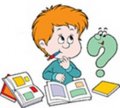       Прежде чем приступить к написанию эссе:1)    изучите заданный на дом теоретический материал;2)    уясните особенности заявленной темы эссе;3)    продумайте, в чем может заключаться актуальность заявленной темы;4)    выделите ключевой тезис и определите свою позицию по отношению к нему;5)    определите, какие теоретические понятия, научные теории, термины помогут вам раскрыть суть тезиса и собственной позиции;6)    составьте тезисный план, сформулируйте возникшие у вас мысли и идеи.      При написании эссе:1)    напишите эссе в черновом варианте, придерживаясь оптимальной структуры;2)    проанализируйте содержание написанного;3)    проверьте стиль и грамотность, композиционное построение эссе, логичность и последовательность изложенного;4)    внесите необходимые изменения и напишите окончательный вариант.Структура эссеТребования, предъявляемые к эссеЭссе должно восприниматься как единое целое, идея должна быть ясной и понятной.Эссе не должно содержать ничего лишнего, должно включать только ту информацию, которая необходима для раскрытия вашей позиции, идеи.Эссе должно иметь грамотное композиционное построение, быть логичным, четким по структуре.Каждый абзац эссе должен содержать только одну основную мысль.Эссе должно показывать, что его автор знает и осмысленно использует теоретические понятия, термины, обобщения, мировоззренческие идеи.Эссе должно содержать убедительную аргументацию заявленной по проблеме позиции.Элемент структуры% к общему объему работыНачало (актуализация заявленной темы эссе)20 %ТезисТри аргументированных доказательства (опровержения) тезиса, выражающих ваше личное мнение (вашу позицию) и имеющих в своей основе научный подходПереформулировка тезиса60 %Вывод, содержащий заключительное суждение (умозаключение)20%